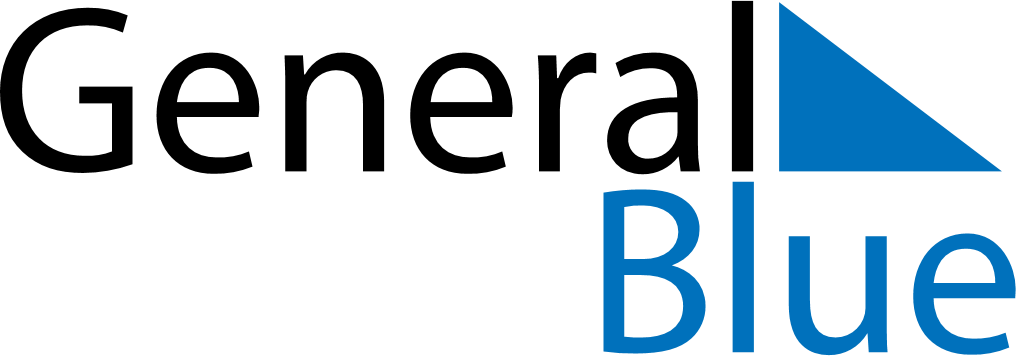 June 2024June 2024June 2024June 2024June 2024June 2024June 2024Dnipro, UkraineDnipro, UkraineDnipro, UkraineDnipro, UkraineDnipro, UkraineDnipro, UkraineDnipro, UkraineSundayMondayMondayTuesdayWednesdayThursdayFridaySaturday1Sunrise: 4:42 AMSunset: 8:32 PMDaylight: 15 hours and 50 minutes.23345678Sunrise: 4:41 AMSunset: 8:33 PMDaylight: 15 hours and 52 minutes.Sunrise: 4:41 AMSunset: 8:34 PMDaylight: 15 hours and 53 minutes.Sunrise: 4:41 AMSunset: 8:34 PMDaylight: 15 hours and 53 minutes.Sunrise: 4:40 AMSunset: 8:35 PMDaylight: 15 hours and 55 minutes.Sunrise: 4:40 AMSunset: 8:36 PMDaylight: 15 hours and 56 minutes.Sunrise: 4:39 AMSunset: 8:37 PMDaylight: 15 hours and 57 minutes.Sunrise: 4:39 AMSunset: 8:38 PMDaylight: 15 hours and 58 minutes.Sunrise: 4:38 AMSunset: 8:38 PMDaylight: 16 hours and 0 minutes.910101112131415Sunrise: 4:38 AMSunset: 8:39 PMDaylight: 16 hours and 1 minute.Sunrise: 4:38 AMSunset: 8:40 PMDaylight: 16 hours and 2 minutes.Sunrise: 4:38 AMSunset: 8:40 PMDaylight: 16 hours and 2 minutes.Sunrise: 4:38 AMSunset: 8:40 PMDaylight: 16 hours and 2 minutes.Sunrise: 4:37 AMSunset: 8:41 PMDaylight: 16 hours and 3 minutes.Sunrise: 4:37 AMSunset: 8:42 PMDaylight: 16 hours and 4 minutes.Sunrise: 4:37 AMSunset: 8:42 PMDaylight: 16 hours and 5 minutes.Sunrise: 4:37 AMSunset: 8:43 PMDaylight: 16 hours and 5 minutes.1617171819202122Sunrise: 4:37 AMSunset: 8:43 PMDaylight: 16 hours and 6 minutes.Sunrise: 4:37 AMSunset: 8:44 PMDaylight: 16 hours and 6 minutes.Sunrise: 4:37 AMSunset: 8:44 PMDaylight: 16 hours and 6 minutes.Sunrise: 4:37 AMSunset: 8:44 PMDaylight: 16 hours and 6 minutes.Sunrise: 4:37 AMSunset: 8:44 PMDaylight: 16 hours and 6 minutes.Sunrise: 4:37 AMSunset: 8:44 PMDaylight: 16 hours and 7 minutes.Sunrise: 4:38 AMSunset: 8:45 PMDaylight: 16 hours and 7 minutes.Sunrise: 4:38 AMSunset: 8:45 PMDaylight: 16 hours and 7 minutes.2324242526272829Sunrise: 4:38 AMSunset: 8:45 PMDaylight: 16 hours and 6 minutes.Sunrise: 4:38 AMSunset: 8:45 PMDaylight: 16 hours and 6 minutes.Sunrise: 4:38 AMSunset: 8:45 PMDaylight: 16 hours and 6 minutes.Sunrise: 4:39 AMSunset: 8:45 PMDaylight: 16 hours and 6 minutes.Sunrise: 4:39 AMSunset: 8:45 PMDaylight: 16 hours and 5 minutes.Sunrise: 4:40 AMSunset: 8:45 PMDaylight: 16 hours and 5 minutes.Sunrise: 4:40 AMSunset: 8:45 PMDaylight: 16 hours and 4 minutes.Sunrise: 4:41 AMSunset: 8:45 PMDaylight: 16 hours and 4 minutes.30Sunrise: 4:41 AMSunset: 8:45 PMDaylight: 16 hours and 3 minutes.